	J.B. YAO KOUAKOU
	Presidente del Grupo Asesor de RadiocomunicacionesGrupo Asesor de Radiocomunicaciones
Ginebra, 17-19 de febrero de 2010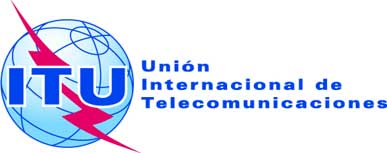 Documento RAG10-1/ADM/1-S16 de febrero de 2010Original: inglésPROYECTO DE ORDEN DEL DÍA

DE LA DECIMOSÉPTIMA REUNIÓN DEL
GRUPO ASESOR DE RADIOCOMUNICACIONESPROYECTO DE ORDEN DEL DÍA

DE LA DECIMOSÉPTIMA REUNIÓN DEL
GRUPO ASESOR DE RADIOCOMUNICACIONESGinebra, 17-19 de febrero de 2010
(Sala B, Torre de la UIT)Ginebra, 17-19 de febrero de 2010
(Sala B, Torre de la UIT)Documento
RAG10-1/Documento
RAG10-1/1Observaciones preliminares2Aprobación del orden del día 3Temas relativos al Consejo y a la Conferencia de Plenipotenciarios3.1	Decisiones del Consejo-09 relativas al GAR3.2	Otros temas relativos al Consejo y a la Conferencia de 	Plenipotenciarios							1 (§ 2)16 (§ 2.5), 19, 20, 23 (§5), 274Actividades de las Comisiones de Estudio:4.1	Métodos de Trabajo y actividades de las Comisiones de Estudio
	del UIT-R1 (§ 3.1, 3.3, Add.2), 2, 5, 10, 12, 14, 15, 18, 23, 264.2	Preparativos de las Comisiones de Estudio para la CMR-121 (§ 3.2), 174.3	Coordinación y colaboración con el UIT-T y el UIT-D así como
	con otras organizaciones1 (§ 3.4), 3, 6, 8, 9, 11, 13, 16, 24, 25, 26, 284.4	Informe del Presidente del Grupo por Correspondencia sobre
	tratamiento electrónico de documentos (EDH)45Temas de la CMR5.1	Actividades posteriores a la CMR-07 1 (§ 4.1)5.2	Preparativos de la CMR-12 1 (§ 4.2)6Plan Estratégico, Financiero y Operacional1 (§ 6)6.1	Informe de rendimiento para 20096.2	Proyecto de Plan Operacional para 2011-20146.3	Informe del Presidente del Grupo por Correspondencia sobre el
	Plan Operacional6.4	Informes de situación sobre los preparativos de los proyectos
	de Planes Estratégico y Financiero para 2012-20157, 227Seminarios y cursillos1 (§ 5)8Actividades intersectoriales1 (§ 7), 219Fecha de la próxima reunión10Otros asuntos–	Estadísticas sobre la participación de los Miembros de Sector1(Add.1)